..........................................................					...................................................................   (pieczęć firmowa organizatora)						                 (miejscowość i data)Opinia organizatoradotycząca zadań realizowanych przez bezrobotnego w okresie odbywania stażuPan/Pani....................................................................................................................................................(imię i nazwisko bezrobotnego)odbywał/a staż na stanowisku: ................................................................................................................w okresie od ................................................................ do ......................................................................pod opieką ..............................................................................................................................................(imię i nazwisko opiekuna bezrobotnego)Opinia:Zadania realizowane przez bezrobotnego w trakcie stażu:…................................................................................................................................................................................................................................................................................................................................................................................................................................................................................................................................................................................................................................................................................................................................................................................................................................................................................................................................................................................................................................................................................................................................................................................................................................................Umiejętności praktyczne pozyskane w trakcie stażu:.....................................................................................................................................................................................................................................................................................................................................................................................................................................................................................................................................................................................Ogólna opinia o stażyście:...............................................................................................................................................................................................................................................................................................................................................................................................................................................................................................................................................................................................................................................................................................................................................................................................				                                      ....................................................................								         (podpis i pieczątka organizatora)Projekt: Aktywizacja osób młodych pozostających bez pracy w powiecie białostockim i powiecie miasto Białystok (IV)w ramach Programu Operacyjnego Wiedza Edukacja Rozwój współfinansowany ze środków Europejskiego Funduszu Społecznego  Umowa Nr UDA-POWR.01.01.01-20-0013/18-00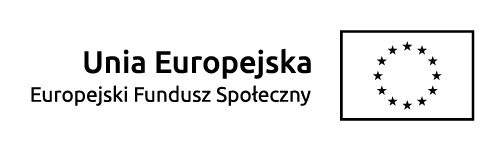 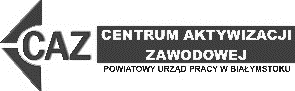 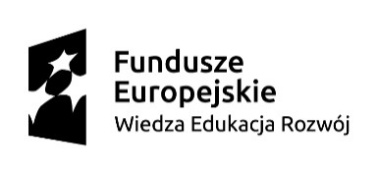 